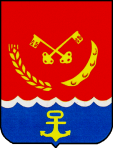 Российская ФедерацияГЛАВА МИХАЙЛОВСКОГО РАЙОНААМУРСКОЙ  ОБЛАСТИПОСТАНОВЛЕНИЕ16.11.2018                                                                                                № 700с. ПоярковоОб организацииантитеррористическойдеятельности в МихайловскомрайонеВ соответствии с Федеральными законами от 06.03.2006 № 35-ФЗ «О противодействии терроризму», от 25.07.2002 № 114-ФЗ «О противодействии экстремистской деятельности», от 06.10.2003 № 131-ФЗ «Об общих принципах организации местного самоуправления в Российской Федерации», решением председателя антитеррористической комиссии Амурской области от 29.08.2018 № 7, в целях координации деятельности по профилактике на территории Михайловского района терроризма, минимизации и (или) ликвидации последствий его проявленийп о с т а н о в л я ю:1. Организовать деятельность антитеррористической комиссии Михайловского района Амурской области в соответствии с Положением об антитеррористической комиссии Михайловского района Амурской области и Регламентом антитеррористической комиссии Михайловского района Амурской области, утвержденными председателем антитеррористической комиссии Амурской области.2. Утвердить прилагаемый состав антитеррористической комиссии Михайловского района Амурской области.3. Опубликовать настоящее постановление на официальном сайте администрации Михайловского района.	4. Контроль за исполнением настоящего постановления оставляю за собой.                                                                                                                  С.И.ЖуганС О С Т А Вантитеррористической комиссии Михайловского районаНачальник  отдела организационного обеспечения    __________________    Н.С.Ясинская«____»______2018Руководительсектора юридической работы                     __________________   С.А.Тырина «____»______2018УТВЕРЖДЕНпостановлением главы районаот _________________ № ___Жуган Сергей Иванович- глава Михайловского района, председатель комиссииМахров Михаил Юрьевич- начальник отделения Управления федеральной службы безопасности России по Амурской области в Михайловском районе, заместитель председателя комиссии (по согласованию)Давыдов Владимир Николаевич- главный специалист службы по ГЗ и ПБ администрации Михайловского района, секретарь комиссииЧерных Татьяна Николаевна-председатель Совета народных депутатов Михайловского района (по согласованию)Синюков Олег Григорьевич-заместитель главы района по обеспечению жизнедеятельности   Ненашева Татьяна Ивановна- заместитель главы района по социальным вопросамБогодухов Сергей Викторович-начальник государственного учреждения межмуниципального отдела министерства внутренних дел Российской Федерации «Михайловский» (по согласованию)Гудзяк Виктор Николаевич- начальник Пожарной части №62 государственного казенного учреждения «4 отряд ППС Амурской области» (по согласованию)Гараш Андрей Петрович- начальник Михайловского филиала ФГКУ «Отдела вневедомственной охраны войск национальной гвардии Российской Федерации по Амурской области» (по согласованию)